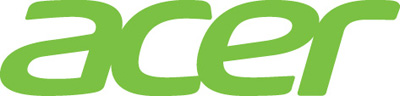 Version 1.0September 2013Revision HistoryContentsIntroduction	1Windows server 2012	2Intel Onboard SATA RAID	2BIOS Required	2Drivers Required	2Software Required	2Configuring Intel Onboard SATA RAID	2Installation Tips	2Chipset Driver Package Installation	3Gigabit Ethernet Driver Installation	3VGA Driver Installation	4USB 3.0 Driver Installation	4RAID Utility Installation	5Network Utility Installation	5MegaRAID 9240-4i/9260-4i/9271-8i	5BIOS Required	5Drivers Required	5Software Required	6Configuring MegaRAID 9240-4i/9260-4i/9271-8i	6Installation Tips	6Chipset Driver Package Installation	7Gigabit Ethernet Driver Installation	7VGA Driver Installation	8USB 3.0 Driver Installation	8RAID Utility Installation	8Network Utility Installation	8Windows server 2008 R2	10Intel Onboard SATA RAID	10BIOS Required	10Drivers Required	10Software Required	10Configuring Intel Onboard SATA RAID	10Installation Tips	10Chipset Driver Package Installation	11Gigabit Ethernet Driver Installation	12VGA Driver Installation	12USB 3.0 Driver Installation	12RAID Utility Installation	13Network Utility Installation	13MegaRAID 9240-4i/9260-4i/9271-8i	13BIOS Required	13Drivers Required	14Software Required	14Configuring MegaRAID 9240-4i/9260-4i/9271-8i	14Installation Tips	14Chipset Driver Package Installation	15Gigabit Ethernet Driver Installation	15VGA Driver Installation	16USB 3.0 Driver Installation	16TPM Driver Installation (Optional)	17RAID Utility Installation	17Network Utility Installation	17Red Hat Enterprise Linux 6 UPDATE 4	18MegaRAID 9240-4i/9260-4i/9271-8i	18BIOS Required	18Drivers Required (64 bit)	18Drivers Required (32 bit)	18Software Required	18Configuring MegaRAID 9240-4i/9260-4i/9271-8i	18Installation Tips	18Gigabit Ethernet Driver Installation	19VGA Driver Installation	20RAID Utility Installation	20Red Hat Enterprise Linux 5 UPDATE 9	21MegaRAID 9240-4i/9260-4i/9271-8i	21BIOS Required	21Drivers Required (64 bit)	21Drivers Required (32 bit)	21Software Required	21Configuring MegaRAID 9240-4i/9260-4i/9271-8i	21Installation Tips	21Gigabit Ethernet Driver Installation	22VGA Driver Installation	23RAID Utility Installation	23VMware ESXi 5.1 UPDATE 1	24Intel Onboard SATA RAID	24BIOS Required	24Drivers Required	24Configuring MegaRAID 9240-4i/9260-4i/9271-8i	24Installation Tips	24Configure the VMware ESXi 5.1 Update 1 host	25Downloading the vSphere Client to the PC	25vSphere Client Installation on the PC	25Launch vSphere Client on the PC	26Gigabit Ethernet Driver Installation	27VGA Driver Installation	28MegaRAID 9240-4i/9260-4i/9271-8i	28BIOS Required	28Drivers Required	28Configuring MegaRAID 9240-4i/9260-4i/9271-8i	29Installation Tips	29Configure the VMware ESXi 5.1 Update 1 host	30Downloading the vSphere Client to the PC	30vSphere Client Installation on the PC	30Launch vSphere Client on the PC	30Gigabit Ethernet Driver Installation	32VGA Driver Installation	33APPENDIX A: Intel Onboard SATA RAID CONFIGURATION	34Set Intel Onboard SATA RAID in EFI Mode or Legacy Mode	34Enabling Intel Onboard SATA RAID	34Entering Intel Onboard SATA RAID BIOS Utility (UEFI Mode)	34Entering Intel Onboard SATA RAID BIOS Utility (Legacy Mode)	35Loading Factory Default Setting	35Creating a RAID Volume (UEFI Mode)	35Creating a RAID Volume (Legacy Mode)	36Initializing a RAID Volume	36Assigning a Hot Spare Drive	36APPENDIX B: MEGARAID  9240-4i/9260-4i/9271-8i RAID CONFIGuration	37Set RAID Controller in EFI Mode or Legacy Mode	37Entering RAID BIOS Utility (Legacy Mode)	37Entering RAID EFI Utility (EFI Mode)	37Loading Factory Default Setting	38Creating a RAID Volume	38Initializing a RAID Volume	38Assigning a Hot Spare Drive	39IntroductionThe driver required for installing the OS manually is included in Smart Setup Resource Kit, this document provides you a OS installation guide on Altos T310 F3, including,Windows Server 2012Windows Server 2008 R2Red Hat Enterprise Linux 6 Update 4Red Hat Enterprise Linux 5 Update 9VMware ESXi 5.1 Update 1Windows server 2012Intel Onboard SATA RAIDBelow information describes how to manually install Windows Server 2012 on Altos T310 F3 with Intel Onboard SATA RAID.BIOS RequiredAltos T310 F3 BIOS P01 (or later) can support Windows Server 2012.Drivers RequiredSoftware RequiredConfiguring Intel Onboard SATA RAIDPlease refer to Appendix A. for Intel Onboard SATA RAID configuration.Installation TipsNOTE. Please refer to Altos T310 F3 FAQ (Frequently Asked Questions) to select OS installation in EFI mode or Legacy mode if the OS media supports EFI.NOTE. Windows Server 2012 cannot detect Intel Onboard SATA RAID. Please load the RAID driver during OS installation.NOTE. You need an external USB floppy drive or USB Flash drive to load RAID driver during the OS installation.NOTE. Please copy Intel Onboard SATA RAID driver from Smart Setup Resource Kit DVD to a floppy diskette or USB flash drive.NOTE. For OS installation, a USB optical drive is required as well. Please prepare a USB Hub to have USB keyboard, USB mouse, USB floppy/flash drive and USB optical drive connected.Please boot the system from the Windows Server 2012 DVD. Follow the instructions to do the installation.When “Where do you want to install Windows” message displayed, please Insert the USB flash which includes the Intel Onboard SATA RAID driver and click on “Load Driver”.Specify the folder that includes the Integrated Hardware RAID driver and the system will show the available driver. Select “megasas2.inf” as target driver.After loading the RAID driver, you could click “Drive options” to partition the drive or click “Next” to use default disk partition setting directly.Follow the normal procedure to finish the installation.Chipset Driver Package InstallationPlease insert the Smart Setup DVD into the optical driveSelect Resource Kit. Select model and click on Drivers. Find the Chipset Driver by expanding the directory in the following order, Altos T310 F3 -> Chipset -> Intel Chipset.Select Windows Server 2012 64-bit then click on Browse.Double-click on Setup.exe and follow the instructions to complete the driver installation.After the installation is completed, reboot the system.Gigabit Ethernet Driver InstallationPlease insert the Smart Setup DVD into the optical drive.Select Resource Kit.Select model and click on Drivers.Find the Gigabit Ethernet Driver by expanding the directory in the following order, Altos T310 F3 -> Network Adapter -> Intel onboard LAN (I210 Springville).Select Windows Server 2012 64-bit then click on Browse.Double-click on Autorun.exe.Follow the instructions, accept the license agreement and use the default setting to complete the driver installation.The driver and PROSet utility will be installed together automatically.VGA Driver InstallationNOTE. Windows will treat onboard VGA as Standard VGA device. Please install onboard VGA driver from Smart Setup DVD. Please insert the Smart Setup DVD into the optical drive.  Select Resource Kit.Select model and click on Drivers.Find the VGA Driver by expanding the directory in the following order, Altos T310 F3 -> Graphics Adapters-> Intel onboard VGA.Select Windows Server 2012 64-bit then click on Browse.Right-click on astgr.inf and select Install.After the installation is completed, reboot the system.After installing the driver, you would see ASPEED Graphics Family (WDDM) listed in Display adapters.USB 3.0 Driver InstallationWindows Server 2012 has the built-in driver for USB 3.0. You don’t need to install USB 3.0 driver manually.RAID Utility InstallationPlease insert the Smart Setup DVD into the optical drive.  Select Resource Kit.Select model and click on Utilities.Find the RSTe Utility by expanding the directory in the following order, Altos T310 F3 -> Onboard SATA RAID (Utility) Adapters.Select Windows Server 2012 64-bit then click on Browse.Double-click on setup.exe.After the installation is completed, reboot the system.Network Utility InstallationThe PROSet utility for the onboard Gigabit Ethernet controller will be installed automatically when you installing the onboard Gigabit Ethernet driver.MegaRAID 9240-4i/9260-4i/9271-8iBelow information describes how to manually install Windows Server 2012 on Altos T310 F3 with MegaRAID 9240-4i/9260-4i/9271-8i.BIOS RequiredAltos T310 F3 BIOS P01 (or later) is required to support Windows Server 20012.Drivers RequiredSoftware RequiredConfiguring MegaRAID 9240-4i/9260-4i/9271-8iPlease refer to Appendix B for MegaRAID 9240-4i/9260-4i/9271-8i configuration.Installation TipsNOTE. When you install OS with MegaRAID, please load BIOS default settings.NOTE. Please refer to Altos T310 F3 FAQ (Frequently Asked Questions) to select OS installation in EFI mode or Legacy mode if the OS media supports EFI.NOTE. The Windows Server 2012 can detect MegaRAID 9240-4i/9260-4i/9271-8i. Please load the RAID driver during OS installation.NOTE. You need an external USB floppy drive or USB Flash drive to load RAID driver during the OS installation.NOTE. Please copy MegaRAID 9240-4i/9260-4i/9271-8i driver from Smart Setup DVD to a floppy diskette or USB flash drive.Please boot the system from the Windows Server 2012 DVD. Follow the instructions to do the installation.Please enter the product key to active Windows and follow the instructions.When you see the “Where do you want to install Windows?” on the screen, please insert the floppy diskette or USB flash which includes MegaRAID 9240-4i driver and click on Load Driver.Click on Browse and select directory of the floppy or USB flash that contains the driver.Click on OK. You will see the supported devices listed.Select “LSI MegaRAID SAS 9240-4i (C:\...\megasa2.inf)” and click on Next.After loading the RAID driver, you could click “Drive options” to partition the drive or click “Next” to use default disk partition setting directly.Please follow the instructions to finish the installation.Chipset Driver Package InstallationPlease insert the Smart Setup DVD into the optical driveSelect Resource Kit. Select model and click on Drivers. Find the Chipset Driver by expanding the directory in the following order, Altos T310 F3 -> Chipset -> Intel Chipset.Select Windows Server 2012 64-bit then click on Browse.Double-click on Setup.exe and follow the instructions to complete the driver installation.After the installation is completed, reboot the system.Gigabit Ethernet Driver InstallationPlease insert the Smart Setup DVD into the optical drive.Select Resource Kit.Select model and click on Drivers.Find the Gigabit Ethernet Driver by expanding the directory in the following order, Altos T310 F3 -> Network Adapter -> Intel onboard LAN (I210 Springville).Select Windows Server 2012 64-bit then click on Browse.Double-click on Autorun.exe.Follow the instructions, accept the license agreement and use the default setting to complete the driver installation.The driver and PROSet utility will be installed together automatically.VGA Driver InstallationNOTE. Windows will treat onboard VGA as Standard VGA device. Please install onboard VGA driver from Smart Setup DVD. Please insert the Smart Setup DVD into the optical drive.  Select Resource Kit.Select model and click on Drivers.Find the VGA Driver by expanding the directory in the following order, Altos T310 F3 -> Graphics Adapters-> Intel onboard VGA.Select Windows Server 2012 64-bit then click on Browse.Right-click on astgr.inf and select Install.After the installation is completed, reboot the system.After installing the driver, you would see ASPEED Graphics Family (WDDM) listed in Display adapters.USB 3.0 Driver InstallationWindows Server 2012 has the built-in driver for USB 3.0. You don’t need to install USB 3.0 driver manually.RAID Utility InstallationPlease insert the Smart Setup DVD into the optical drive.  Select Resource Kit.Select model and click on Utilities.Find the RSTe Utility by expanding the directory in the following order, Altos T310 F3 -> Onboard SATA RAID (Utility) Adapters.Select Windows Server 2012 64-bit then click on Browse.Double-click on setup.exe.After the installation is completed, reboot the system.Network Utility InstallationThe PROSet utility for the onboard Gigabit Ethernet controller will be installed automatically when you installing the onboard Gigabit Ethernet driver.Windows server 2008 R2Intel Onboard SATA RAIDBelow information describes how to manually install Windows Server 2008 R2 on Altos T310 F3 with Intel Onboard SATA RAID.BIOS RequiredAltos T310 F3 BIOS P01 (or later) can support Windows Server 2008 R2.Drivers RequiredSoftware RequiredConfiguring Intel Onboard SATA RAIDPlease refer to Appendix A. for Intel Onboard SATA RAID configuration.Installation TipsNOTE. Please refer to Altos T310 F3 FAQ (Frequently Asked Questions) to select OS installation in EFI mode or Legacy mode if the OS media supports EFI.NOTE. Windows Server 2008 R2 cannot detect Intel Onboard SATA RAID. Please load the RAID driver during OS installation.NOTE. You need an external USB floppy drive or USB Flash drive to load RAID driver during the OS installation.NOTE. Please copy Intel Onboard SATA RAID driver from Smart Setup DVD to a floppy diskette or USB flash drive.NOTE. For OS installation, a USB optical drive is required as well. Please prepare a USB Hub to have USB keyboard, USB mouse, USB floppy/flash drive and USB optical drive connected.Please boot the system from the Windows Server 2008 R2 DVD. Follow the instructions to do the installation.When “Where do you want to install Windows” message displayed, please Insert the USB flash which includes the Intel Onboard SATA RAID driver and click on “Load Driver”.Specify the folder iaStorS.free.64bit.3.1.0.1082 that includes the Intel Onboard SATA RAID driver and the system will show the available driver. Select “Intel(R) C600/C220 Series Chipset SATA RAID Controller (C:\..\RSTe_f6_iaStorA_64\iaStorA.inf)” as target driver.After loading the RAID driver, you could click “Drive options” to partition the drive or click “Next” to use default disk partition setting directly.Follow the normal procedure to finish the installation.Chipset Driver Package InstallationPlease insert the Smart Setup DVD into the optical drive.  Run the SmartAssistant_install.exe from the DVD.Select Resource Kit, accept license agreement, and select Driver.Find the Chipset Driver by expanding the directory in the following order, Altos T310 F3 -> Chipset -> Intel Chipset.Select Windows Server 2008 R2 SP1 then click on Browse.Double-click on Setup.exe and follow the instructions to complete the driver installation.After the installation is completed, reboot the system.Gigabit Ethernet Driver InstallationPlease insert the Smart Setup DVD into the optical drive.  Run the SmartAssistant_install.exe from the DVD.Select Resource Kit, accept license agreement, and select Driver.Find the Gigabit Ethernet Driver by expanding the directory in the following order, Altos T310 F3 -> Network Adapter -> Intel onboard LAN (I210 Springville).Select Windows Server 2008 R2 SP1 then click on Browse.Double-click on Autorun.exe.Follow the instructions, accept the license agreement and use the default setting to complete the driver installation.The driver and PROSet utility will be installed together automatically.VGA Driver InstallationNOTE. Windows will treat onboard VGA as Standard VGA device. Please install onboard VGA driver from Smart Setup DVD. Please insert the Smart Setup DVD into the optical drive.  Open Device Manager-> Display adapters-> Standard VGA Graphic Adapter-> Update Driver Software…Select Brow my computer for driver software.Press Brow button, select Computer-> DVD Drive (D:) SMARTSETUP-> Bin then press Next.Check Always trust software from “ASPEED Technology Inc.” and press Install button.After the installation is completed, reboot the system.After installing the driver, you would see ASPEED Graphics Family (WDDM) listed in Display adapters.USB 3.0 Driver InstallationPlease insert the Smart Setup DVD into the optical drive.  Run the SmartAssistant_install.exe from the DVD.Select Resource Kit, accept license agreement, and select Driver.Find the VGA Driver by expanding the directory in the following order, Altos T310 F3 -> USB Controllers ->Intel eXtensible Host Controller Drive (USB 3.0).Select Windows Server 2008 R2 SP1 then click on Browse.Double-click on Setup.exe.After the installation is completed, reboot the system.RAID Utility InstallationPlease insert the Smart Setup DVD into the optical drive.  Run the SmartAssistant_install.exe from the DVD.Select Resource Kit, accept license agreement, and select Utility.Find the RSTe Utility by expanding the directory in the following order, Altos T310 F3 -> Onboard SATA RAID (Utility) Adapters.Select Windows Server 2008 R2 SP1 then click on Browse.Double-click on setup.exe.After the installation is completed, reboot the system.Network Utility InstallationThe PROSet utility for the onboard Gigabit Ethernet controller will be installed automatically when you installing the onboard Gigabit Ethernet driver.MegaRAID 9240-4i/9260-4i/9271-8iBelow information describes how to manually install Windows Server 2008 R2 on Altos T310 F3 with MegaRAID 9240-4i/9260-4i/9271-8i.BIOS RequiredAltos T310 F3 BIOS P01 (or later) is required to support Windows Server 2008 R2.Drivers RequiredSoftware RequiredConfiguring MegaRAID 9240-4i/9260-4i/9271-8iPlease refer to Appendix B for MegaRAID 9240-4i/9260-4i/9271-8i configuration.Installation TipsNOTE. When you install OS with MegaRAID, please Load BIOS default settings.NOTE. Please refer to Altos T310 F3 FAQ (Frequently Asked Questions) to select OS installation in EFI mode or Legacy mode if the OS media supports EFI.NOTE. The Windows Server 2008 R2 cannot detect MegaRAID 9240-4i/9260-4i/9271-8i. Please load the RAID driver during OS installation.NOTE. You need an external USB floppy drive or USB Flash drive to load RAID driver during the OS installation.NOTE. Please copy MegaRAID 9240-4i/9260-4i/9271-8i driver from Smart Setup DVD to a floppy diskette or USB flash drive.Please boot the system from the Windows Server 2008 R2 DVD. Follow the instructions to do the installation.When you see the “Where do you want to install Windows?” on the screen, please insert the floppy diskette or USB flash which includes MegaRAID 9240-4i driver and click on Load Driver.Click on Browse and select directory of the floppy or USB flash that contains the driver.Click on OK. You will see the supported devices listed.Select “LSI MegaRAID SAS 9240-4i (C:\...\megasa2.inf)” and click on Next.After loading the RAID driver, you could click “Drive options” to partition the drive or click “Next” to use default disk partition setting directly.Please follow the instructions to finish the installation.Chipset Driver Package InstallationPlease insert the Smart Setup DVD into the optical drive.  Run the SmartAssistant_install.exe from the DVD.Select Resource Kit, accept license agreement, and select Driver.Find the Chipset Driver by expanding the directory in the following order, Altos T310 F3 -> Chipset -> Intel Chipset.Select Windows Server 2008 R2 SP1 then click on Browse.Double-click on Setup.exe and follow the instructions to complete the driver installation.After the installation is completed, reboot the system.Gigabit Ethernet Driver InstallationPlease insert the Smart Setup DVD into the optical drive.  Run the SmartAssistant_install.exe from the DVD.Select Resource Kit, accept license agreement, and select DriverFind the Gigabit Ethernet Driver by expanding the directory in the following order, Altos T310 F3 -> Network Adapter -> Intel onboard LAN (I210 Springville).Select Windows Server 2008 R2 SP1 then click on Browse.Double-click on Autorun.exe.Follow the instructions, accept the license agreement and use the default setting to complete the driver installation.The driver and PROSet utility will be installed together automatically.VGA Driver InstallationNOTE. Windows will treat onboard VGA as Standard VGA device. Please install onboard VGA driver from Smart Setup DVD. Please insert the Smart Setup DVD into the optical drive.  Open Device Manager-> Display adapters-> Standard VGA Graphic Adapter-> Update Driver Software…Select Brow my computer for driver software.Press Brow button, select Computer-> DVD Drive (D:) SMARTSETUP-> Bin then press Next.Check Always trust software from “ASPEED Technology Inc.” and press Install button.After the installation is completed, reboot the system.After installing the driver, you would see ASPEED Graphics Family (WDDM) listed in Display adapters.USB 3.0 Driver InstallationPlease insert the Smart Setup DVD into the optical drive.  Run the SmartAssistant_install.exe from the DVD.Select Resource Kit, accept license agreement, and select DriverFind the VGA Driver by expanding the directory in the following order, Altos T310 F3 -> USB Controllers ->Intel eXtensible Host Controller Drive (USB 3.0).Select Windows Server 2008 R2 SP1 then click on Browse.Double-click on Setup.exe.After the installation is completed, reboot the system.TPM Driver Installation (Optional)NOTE: TPM driver is only needed when TPM module is installed.Windows Server 2008 R2 has built-in driver for TPM. You don’t need to install additional TPM driver manually.RAID Utility InstallationPlease insert the Smart Setup DVD into the optical drive.  Run the SmartAssistant_install.exe from the DVD.Select Resource Kit, accept license agreement, and select Utilities.Find the Gigabit Ethernet Driver by expanding the directory in the following order, Altos T310 F3 -> SAS RAID (Utility) -> LSI MegaRAID SAS 9240-4i.Select Windows Server 2008 R2 SP1 then click on Install.Follow the instruction and use the default setting to complete the RAID Utility Installation.Network Utility InstallationThe PROSet utility for the onboard Gigabit Ethernet controller will be installed automatically when you installing the onboard Gigabit Ethernet driver.Red Hat Enterprise Linux 6 UPDATE 4MegaRAID 9240-4i/9260-4i/9271-8iBelow information describes how to manually install Red Hat Enterprise Linux 6 Update 4 on Altos T310 F3 with MegaRAID 9240-4i/9260-4i/9271-8i.BIOS RequiredAltos T310 F3 BIOS P01 (or later) is required to support Red Hat Enterprise Linux 6 Update 4.Drivers Required (64 bit)Drivers Required (32 bit)Software RequiredConfiguring MegaRAID 9240-4i/9260-4i/9271-8iPlease refer to Appendix B for MegaRAID 9240-4i/9260-4i/9271-8i configurationInstallation TipsNOTE. Please refer to Altos T310 F3 FAQ (Frequently Asked Questions) to select OS installation in EFI mode or Legacy mode if the OS media supports EFI.Please boot the system from the Red Hat Enterprise Linux 6 Update 4.For legacy installation, at Welcome Menu, Please press Enter.For EFI installation, when the following message shows on screen, press any key to enter the boot menu Press any key to enter the menuSelect Basic Storage Devices and press Next.Follow the instruction to install.Select Software Development Workstation.Follow the normal procedure to finish the installation.Gigabit Ethernet Driver InstallationNOTE. The onboard Gigabit Ethernet driver is included in Smart Setup DVD. Please check path of the driver in Windows OS environment first and copy the driver from the Smart Setup DVD to HDD (e.g. \PRO1000\LINUX\igb-<version>.tar.gz to /tmp directory)Stop network service# service network stopRemove the OS built-in NIC driver# rmmod igbChange the directory to the driver source and install the driver# cd /tmp# tar zxvf igb-<version>.tar.gz# cd igb-<version>/src/# make install# modprobe igbStart the network service to bring up both of the network interfaces.# service network startUse the network configuration utility like system-config-network in command line or select System -> Preferences-> Network Connections in GUI to configure the network interfaces.VGA Driver InstallationRed Hat Enterprise Linux 6 Update 4 has the built-in driver for onboard VGA. You don’t need to install the VGA driver manually.RAID Utility InstallationNOTE. The RAID utility is included in Smart Setup DVD. Please check path of the RAID utility in Windows OS environment first and copy the RAID utility from the Smart Setup DVD to HDD (e.g. /tmp directory)NOTE. For RHEL 6 64-bit, please install below package first from RHEL 6 64-bit DVD. You can use Add/Remove Software tool from System -> Administrator in GUI to add the packages. The Add/Remove Software tool will check the dependency of package for installation automatically.libstdc++-4.4.7-3.el6.x86_64.rpmcompat-libstdc++-33-3.2.3-69.x86_64.rpmlibXau-1.0.6-4.el6.x86_64.rpmlibxcb-1.8-1-1.el6.x86_64.rpmlibX11-1.5.0-4.el6.x86_64.rpmlibXext-1.3.1-2.el6.x86_64.rpmlibXi-1.6.1-3.el6.x86_64.rpmlibXtst-1.2.1-2.el6.x86_64.rpmInstall RAID Utility# cd /tmp/# ./install.cshInput Y to accept the license agreement.Please select 3 for StandAlone installation.To start the RAID Utility, click on Applications -> System Tools -> MegaRAID Storage Manager StartupUI.Red Hat Enterprise Linux 5 UPDATE 9MegaRAID 9240-4i/9260-4i/9271-8iBelow information describes how to manually install Red Hat Enterprise Linux 5 Update 9 on Altos T310 F3 with MegaRAID 9240-4i/9260-4i/9271-8i.BIOS RequiredAltos T310 F3 BIOS P01 (or later) is required to support Red Hat Enterprise Linux 5 Update 9.Drivers Required (64 bit)Drivers Required (32 bit)Software RequiredConfiguring MegaRAID 9240-4i/9260-4i/9271-8iPlease refer to Appendix B for MegaRAID 9240-4i/9260-4i/9271-8i configurationInstallation TipsNOTE. Please refer to Altos T310 F3 FAQ (Frequently Asked Questions) to select OS installation in EFI mode or Legacy mode if the OS media supports EFI.Please boot the system from the Red Hat Enterprise Linux 5 Update 9.For legacy installation, at Welcome Menu, Please press Enter.For EFI installation, when the following message shows on screen, press any key to enter the boot menu Press any key to enter the menuSelect Basic Storage Devices and press Next.Follow the instruction to install.Select Software Development Workstation.Follow the normal procedure to finish the installation.Gigabit Ethernet Driver InstallationNOTE. The onboard Gigabit Ethernet driver is included in Smart Setup DVD. Please check path of the driver in Windows OS environment first and copy the driver from the Smart Setup DVD to HDD (e.g. \PRO1000\LINUX\igb-<version>.tar.gz to /tmp directory)Stop network service# service network stopRemove the OS built-in NIC driver# rmmod igbChange the directory to the driver source and install the driver# cd /tmp# tar zxvf igb-<version>.tar.gz# cd igb-<version>/src/# make install# modprobe igbStart the network service to bring up both of the network interfaces.# service network startUse the network configuration utility like system-config-network in command line or select System -> Preferences-> Network Connections in GUI to configure the network interfaces.VGA Driver InstallationRed Hat Enterprise Linux 5 Update 9 has the built-in driver for onboard VGA. You don’t need to install the VGA driver manually.RAID Utility InstallationNOTE. The RAID utility is included in Smart Setup DVD. Please check path of the RAID utility in Windows OS environment first and copy the RAID utility from the Smart Setup DVD to HDD (e.g. /tmp directory)NOTE. For RHEL 5 64-bit, please install below package first from RHEL 5 64-bit DVD. You can use Add/Remove Software tool from System -> Administrator in GUI to add the packages. The Add/Remove Software tool will check the dependency of package for installation automatically.libstdc++-4.1.2-54.el5.x86_64.rpmcompat-libstdc++-33-3.2.3-61.x86_64.rpmlibXau-1.0.1-31.el5.x86_64.rpmlibX11-1.0.3-11.el5_7.1.x86_64.rpmlibXext-1.0.1-2.1.x86_64.rpmlibXi-1.0.1-4.el5_4.x86_64.rpmlibXtst-1.0.1-3.1.x86_64.rpmInstall RAID Utility# cd /tmp/# ./install.cshInput Y to accept the license agreement.Please select 3 for StandAlone installation.To start the RAID Utility, click on Applications -> System Tools -> MegaRAID Storage Manager StartupUI.VMware ESXi 5.1 UPDATE 1Intel Onboard SATA AHCIBelow information describes how to manually install VMware ESXi 5.1 Update 1 on Altos T310 F3 with Intel Onboard SATA RAID.BIOS RequiredAltos T310 F3 BIOS P02 (or later) is required to support VMware ESXi 5.1 Update 1.Drivers RequiredConfiguring onboard SATA AHCIWhen you install OS with onboard SATA AHCI, please enable onboard SATA AHCI in BIOS Setup (Advanced -> SATA Mode):SATA Mode            [AHCI]Installation TipsNOTE. Please refer to Altos T310 F3 FAQ (Frequently Asked Questions) to select OS installation in EFI mode or Legacy mode if the OS media supports EFI.NOTE. Add-on LAN card (such as Intel Gigabit CT2 Desktop Adapter) is required to install VMware ESXi 5.1 Update 1 on Altos T310 F3.After the installation of VMware ESXi 5.1 Update 1, please install the Gigabit Ethernet Driver for VMware ESXi 5.1 Update 1. Then, Altos T310 F3 onboard Gigabit can be supported and Add-on LAN card can be removed.NOTE. Please use the OS built-in driver of VMware ESXi 5.1 to install the OS.Install an add-on LAN card on Altos T310 F3Boot the system with VMware ESXi 5.1 Update 1 installation CDSelect ESXi-5.1.0-20130402001-standard Installer from the boot menu.At the Welcome screen, press Enter to continue with the installation.Accept VMware license by pressing F11.At the Select a Disk screen, select the disk drive on which to install ESXi 5.1 Update 1 and press Enter.Follow the instructions to select the keyboard layout, root password.At Confirm Install screen, press F11 to start the installation.When the installation is completed, press Enter to reboot the host. Please remove the installation CD before the host rebooted.Configure the VMware ESXi 5.1 Update 1 hostWhen the installation is completed, reboot the host into VMware ESXi 5.1.Press F2 to configure the host.Select Configure Management Network to set IP address.Select the network adapter which you want to configure in Network Adapters and set the IP address in IP configuration.Press ESC when complete the configuration.Press Y to save the change.Downloading the vSphere Client to the PCThe vSphere Client is a Windows program that you can use to configure the host and to manage virtual machines.On a Windows-based PC, please launch the web browser.Please use the browser to connect to IP address of VMware ESXi host server which is installed with VMware ESXi.At the welcome page, please click Download the vSphere Client under Getting Started (This will redirect you to VMware website to download the vSphere Client).vSphere Client Installation on the PCNOTE. The vSphere Client requires the Microsoft .NET Framwork 3.5 SP1. If it is not installed, the vSphere Client installer will install it.NOTE. The installation of vSphere Client might require Internet connectivity.To install the vSphere Client on the PC by double-clicking the downloaded VMware-vicient.exe file.Choose a language for the installer and click OK.Follow the instructions and accept the license agreement to complete the installation.Launch vSphere Client on the PCOpen vSphere Client on the PC.Type in the information to login VMware ESXi 5.0IP address of VMware ESXi hostUser name (“root” by default)Password (set during the VMware ESXi installation)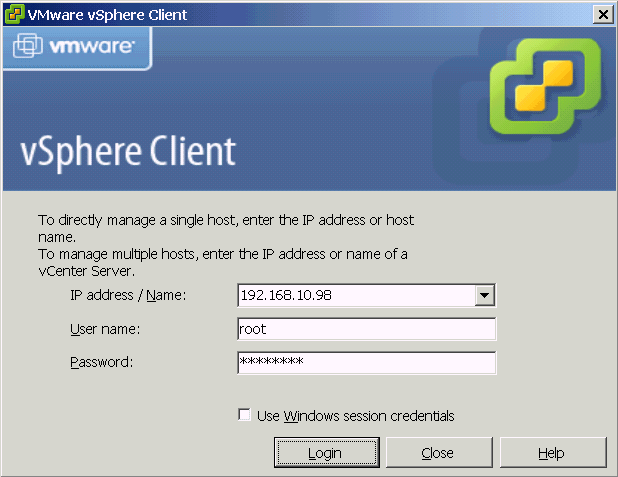 When you see the Security Warning pop-up window, please check the checkbox for Install this certificate and do not display any security warnings for “IP address/Name of your system” and click on Ignore.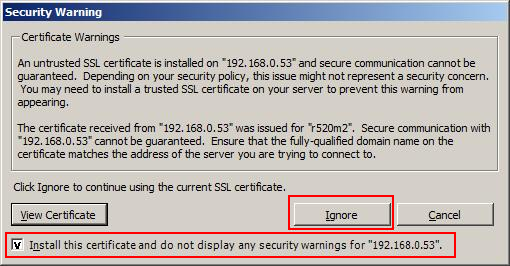 Now, you can manage the VMware ESXi hypervisor or create virtual machines with the vSphere Client.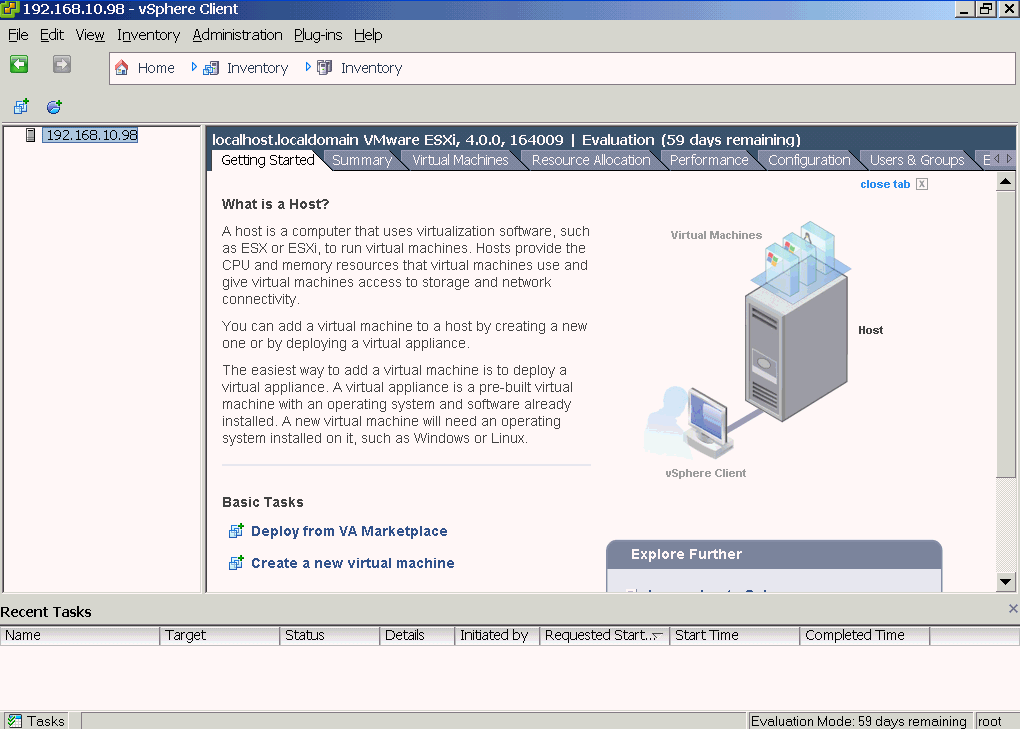 Gigabit Ethernet Driver InstallationCopy the Gigabit Ethernet Driver for VMware ESXi (.VIB file) into the /tmp directory of VMware ESXi server through either WinSCP or command line (Linux scp utility).NOTE. WinSCP can be downloaded from NOTE. Here's an example of using the Linux 'scp' utility to copy the file from a local system to a VMware ESXi server located at 10.10.10.10:scp Intel_bootbank_net-igb_4.0.17-1OEM.500.0.0.472560.vib root@10.10.10.10:/tmpOn Altos T310 F3 console, please press F2.Please enter Login Name and Password.Select the Troubleshooting Options and press Enter.Select Enable ESXi Shell and press Enter to enable Shell.Select Enable SSH and press Enter to enable SSH.Please press ALT+F1 to enter command line mode.Login VMware ESXi server as root.Type below command to install the Gigabit Ethernet driver:# esxcli software vib install -v /tmp/ Intel_bootbank_net-igb_4.0.17-1OEM.500.0.0.472560.vibPlease press ALT+F2 to return to console.Press F12.Please type Login Name and Password.Press F11 to restart the VMware ESXi server.After reboot, you can check if onboard Gigabit Ethernet (Intel i210) is detected in Configure Management Network.MegaRAID 9240-4i/9260-4i/9271-8iBelow information describes how to manually install VMware ESXi 5.1 Update 1 on Altos T310 F3 with Intel Onboard SATA RAID.BIOS RequiredAltos T310 F3 BIOS P02 (or later) is required to support VMware ESXi 5.1 Update 1.Drivers RequiredConfiguring MegaRAID 9240-4i/9260-4i/9271-8iPlease refer to Appendix B for MegaRAID 9240-4i/9260-4i/9271-8i configurationInstallation TipsNOTE. Please refer to Altos T310 F3 FAQ (Frequently Asked Questions) to select OS installation in EFI mode or Legacy mode if the OS media supports EFI.NOTE. Add-on LAN card (such as Intel Gigabit CT2 Desktop Adapter) is required to install VMware ESXi 5.1 Update 1 on Altos T310 F3.After the installation of VMware ESXi 5.1 Update 1, please install the Gigabit Ethernet Driver for VMware ESXi 5.1 Update 1. Then, Altos T310 F3 onboard Gigabit can be supported and Add-on LAN card can be removed.NOTE. Please use the OS built-in driver of VMware ESXi 5.1 to install the OS.Add add-on LAN card in Altos T310 F3Boot the system with VMware ESXi 5.1 Update 1 installation CDSelect ESXi-5.1.0-20130402001-standard Installer from the boot menu.At the Welcome screen, press Enter to continue with the installation.Accept VMware license by pressing F11.At the Select a Disk screen, select the disk drive on which to install ESXi 5.1 Update 1 and press Enter.Follow the instructions to select the keyboard layout, root password.At Confirm Install screen, press F11 to start the installation.When the installation is completed, press Enter to reboot the host. Please remove the installation CD before the host rebooted.Configure the VMware ESXi 5.1 Update 1 hostWhen the installation is completed, reboot the host into VMware ESXi 5.1.Press F2 to configure the host.Select Configure Management Network to set IP address.Select the network adapter which you want to configure in Network Adapters and set the IP address in IP configuration.Press ESC when complete the configuration.Press Y to save the change.Downloading the vSphere Client to the PCThe vSphere Client is a Windows program that you can use to configure the host and to manage virtual machines.On a Windows-based PC, please launch the web browser.Please use the browser to connect to IP address of VMware ESXi host server which is installed with VMware ESXi.At the welcome page, please click Download the vSphere Client under Getting Started (This will redirect you to VMware website to download the vSphere Client).vSphere Client Installation on the PCNOTE. The vSphere Client requires the Microsoft .NET Framwork 3.5 SP1. If it is not installed, the vSphere Client installer will install it.NOTE. The installation of vSphere Client might require Internet connectivity.To install the vSphere Client on the PC by double-clicking the downloaded VMware-vicient.exe file.Choose a language for the installer and click OK.Follow the instructions and accept the license agreement to complete the installation.Launch vSphere Client on the PCOpen vSphere Client on the PC.Type in the information to login VMware ESXi 5.0IP address of VMware ESXi hostUser name (“root” by default)Password (set during the VMware ESXi installation)When you see the Security Warning pop-up window, please check the checkbox for Install this certificate and do not display any security warnings for “IP address/Name of your system” and click on Ignore.Now, you can manage the VMware ESXi hypervisor or create virtual machines with the vSphere Client.Gigabit Ethernet Driver InstallationCopy the Gigabit Ethernet Driver for VMware ESXi (.VIB file) into the /tmp directory of VMware ESXi server through either WinSCP or command line (Linux scp utility).NOTE. WinSCP can be downloaded from NOTE. Here's an example of using the Linux 'scp' utility to copy the file from a local system to a VMware ESXi server located at 10.10.10.10:scp Intel_bootbank_net-igb_4.0.17-1OEM.500.0.0.472560.vib root@10.10.10.10:/tmpOn Altos T310 F3 console, please press F2.Please enter Login Name and Password.Select the Troubleshooting Options and press Enter.Select Enable ESXi Shell and press Enter to enable Shell.Select Enable SSH and press Enter to enable SSH.Please press ALT+F1 to enter command line mode.Login VMware ESXi server as root.Type below command to install the Gigabit Ethernet driver:# esxcli software vib install -v /tmp/ Intel_bootbank_net-igb_4.0.17-1OEM.500.0.0.472560.vibPlease press ALT+F2 to return to console.Press F12.Please type Login Name and Password.Press F11 to restart the VMware ESXi server.After reboot, you can check if onboard Gigabit Ethernet (Intel i210) is detected in Configure Management Network.APPENDIX A: Intel Onboard SATA RAID CONFIGURATIONSet Intel Onboard SATA RAID in EFI Mode or Legacy ModePlease enter BIOS Setup during POST Please select Advanced.Please select PCI Configuration.You would see below information.Lunch Storage OpROM policy [UEFI only]NOTE. The default setting is UEFI only.To enable EFI mode of RAID controller, please keep Lunch Storage OpROM policy as UEFI only. To enable Legacy mode of RAID controller, please change Lunch Storage OpROM policy as Legacy Only. Please select Boot Options.You would see below information.Boot Mode                 [UEFI]NOTE. The default setting is UEFI.To enable EFI mode, please keep Boot Mode as UEFI. To enable Legacy mode, please change Boot Mode as Legacy.Please save the setting and exit from BIOS Setup.Enabling Intel Onboard SATA RAIDPlease enter BIOS Setup during POSTLoad default BIOS settings by press F9.Please select Advanced.Please select SATA Configuration.You might see below information:SATA Mode        [AHCI]Please change the setting of SATA Mode from AHCI to RAID.SATA Mode        [RAID].Save the setting and exit from BIOS Setup.Entering Intel Onboard SATA RAID BIOS Utility (UEFI Mode)Please enter BIOS Setup during POSTPlease select Advanced.Please select PCI Configuration.Please select Intel RSTe SATA ControllerYou would see below information.Intel RSTe 3.7.0.1049 SATA DriverCreate RAID VolumeNon-RAID Physical Disks:Port 0, WDC WD50000AAKX-22ERMA0 WD-WMC2E0005605, 465.7GBPort 1, WDC WD50000AAKX-22ERMA0 WD-WMC2E0005731, 465.7GBEntering Intel Onboard SATA RAID BIOS Utility (Legacy Mode)Please press CTRL-I when you see the RAID BIOS during POST.Loading Factory Default SettingThe Intel Onboard SATA RAID BIOS utility does not provide the function to load factory default setting.Creating a RAID Volume (UEFI Mode)Select Create RAID Volume.The CREATE VOLUME MENU displayed.Type in the name of RAID volume.Select RAID level.Select desired HDD to create the RAID.Select Strip Size.Select Capacity.Select Create Volume.Now the RAID volume is created and you would see below RAID Volumes information.RAID Volumes:Volume0, RAID1(Mirror), 442.5GB, NormalYou can press ESC and select Save & Exit to exit.Creating a RAID Volume (Legacy Mode)Select Create RAID Volume.The CREATE VOLUME MENU displayed.Type in the name of RAID volume.Select RAID level.Select desired HDD to create the RAID.Select Strip Size.Select Capacity.Select Create Volume.Press Y when “Are you sure you want to create the volume? (Y/N):” displayed.Now the RAID volume is created, you can press ESC and select Exit to exit.Initializing a RAID VolumeDuring Intel Onboard SATA RAID volume creation process, the Intel Onboard SATA RAID volume will be automatically initiated once the onboard SATA RSTe RAID volume has been created.Assigning a Hot Spare DriveThe Intel onboard SATA RAID BIOS utility does not provide the function to create hot spare drive. Please create the hot spare drive with the Intel Onboard SATA RAID utility in operating system.APPENDIX B: MEGARAID  9240-4i/9260-4i/9271-8i RAID CONFIGurationSet RAID Controller in EFI Mode or Legacy ModePlease enter BIOS Setup during POST Please select Advanced.Please select PCI Configuration.You would see below information.Lunch Storage OpROM policy [UEFI only]NOTE. The default setting is UEFI only.To enable EFI mode of RAID controller, please keep Lunch Storage OpROM policy as UEFI only. To enable Legacy mode of RAID controller, please change Lunch Storage OpROM policy as Legacy Only. Please select Boot Options.You would see below information.Boot Mode                 [UEFI]NOTE. The default setting is UEFI.To enable EFI mode, please keep Boot Mode as UEFI. To enable Legacy mode , please change Boot Mode as LegacyPlease save the setting and exit from BIOS Setup.Entering RAID BIOS Utility (Legacy Mode)Please press CTRL-H when you see the RAID BIOS during POST. After POST finished, the Adapter Selection page will show on the screen. Please click on Start to launch the configuration menu.Entering RAID EFI Utility (EFI Mode)Please enter EFI Shell during POST.In EFI Shell, please type in drvcfg –s.You will see below options.Press 1 for EFI WebBIOS      2 for EFI CLIor any other key to return:Please select 1 for EFI WebBIOS.Please click on Start to launch the configuration menu.Please type exit to reboot.Loading Factory Default SettingIn the left panel, select Controller Properties. The current adapter settings appear. Please click on Next to change the setting.Change the setting of Set Factory Defaults from No to Yes then click on submit.Press Home buttonPlease select Exit in left panelPress Ctrl+Alt+Del to reboot the server.Creating a RAID VolumeLaunch the configuration menu.Select Configuration Wizard in left panelSelect New Configuration and click on Next.Select Manual Configuration and click on Next.Hold the Ctrl key and select the drives that you want to add into the array. After you selecting the drives, click on Add to Array.Click on Accept DG and then click on Next.Select the array you just created, click on Add to SPAN and then Next.Select the RAID Level you want to use, create the logical volume by specify the size at Select Size and click on Accept to create the logical volume.Select Yes. If you want to select Write Through mode.Click on Next after you creating the logical volume. Click on Accept and Yes to save the configuration.Initializing a RAID VolumeAfter you create the logical volumes and click on Accept to save the configuration, the new logical volume will be automatically initialized after you click on Yes to confirm the change.You will see all the logical drives listed.Click on Home to go back to the configuration menu.Assigning a Hot Spare DriveSelect a free disk marked as UNCONF GOOD and listed under Physical Drives.Select Make Global HSP or Make Dedicated HSP options and then click on Go.Click on Home to go back to the configuration menu. You will see the disk marked as Hot Spare in pink and listed under Physical Drives.Now you can reboot the system and install the Operating System. Select Exit, click on Yes and press Ctrl+Alt+Del to reboot the system.Ver.DateDescription1.0Sept 18, 2013First releaseDeviceVersionDriver SourceIntel Onboard SATA RAID3.7.0.1092 (Package 3.7.0.1093)Smart Setup Resource Kit v2.0Chipset9.4.0.1017(Package 9.4.0.1017)Smart Setup Resource Kit v2.0Onboard VGA9.0.10.96 (Package v096_whql)Smart Setup Resource Kit v2.0Onboard Gigabit Ethernet12.7.28.0(Package 18.3)Smart Setup Resource Kit v2.0USB 3.0N/AOS Built-inSoftwareVersionSoftware SourceIntel Onboard SATA RAID Utility3.6.0.1086(Package 3.6.0.1093)Smart Setup Resource Kit v2.0DeviceVersionDriver SourceMegaRAID 9240-4i6.600.23.00Smart Setup Resource Kit v2.0MegaRAID 9260-4i6.600.23.00Smart Setup Resource Kit v2.0MegaRAID 9271-8i6.600.23.00Smart Setup Resource Kit v2.0Chipset9.4.0.1017(Package 9.4.0.1017)Smart Setup Resource Kit v2.0Onboard VGA9.0.10.96 (Package v096_whql)Smart Setup Resource Kit v2.0Onboard Gigabit Ethernet12.7.28.0(Package 18.3)Smart Setup Resource Kit v2.0USB 3.0N/AOS Built-inSoftwareVersionSoftware SourceMegaRAID Storage Manager6.600.23.00Smart Setup Resource Kit v2.0DeviceVersionDriver SourceIntel Onboard SATA RAID3.7.0.1092 (Package 3.7.0.1093)Smart Setup Resource Kit v2.0Chipset9.4.0.1017(Package 9.4.0.1017)Smart Setup Resource Kit v2.0Onboard VGA9.0.10.96 (Package v096_whql)Smart Setup Resource Kit v2.0Onboard Gigabit Ethernet12.7.28.0(Package 18.3)Smart Setup Resource Kit v2.0USB 3.02.5.0.19Smart Setup Resource Kit v2.0SoftwareVersionSoftware SourceIntel Onboard SATA RAID Utility3.6.0.1086(Package 3.6.0.1093)Smart Setup Resource Kit v2.0DeviceVersionDriver SourceMegaRAID 9240-4i6.600.23.00Smart Setup Resource Kit v2.0MegaRAID 9260-4i6.600.23.00Smart Setup Resource Kit v2.0MegaRAID 9271-8i6.600.23.00Smart Setup Resource Kit v2.0Chipset9.4.0.1017(Package 9.4.0.1017)Smart Setup Resource Kit v2.0Onboard VGA9.0.10.96 (Package v096_whql)Smart Setup Resource Kit v2.0Onboard Gigabit Ethernet12.7.28.0(Package 18.3)Smart Setup Resource Kit v2.0USB 3.02.5.0.19OS Built-inSoftwareVersionSoftware SourceMegaRAID Storage Manager6.600.23.00Smart Setup Resource Kit v2.0DeviceVersionDriver SourceMegaRAID 9240-4i N/AOS Built-inMegaRAID 9260-4iN/AOS Built-inMegaRAID 9271-8iN/AOS Built-inOnboard VGAN/AOS Built-inOnboard Gigabit Ethernet18.3Smart Setup Resource Kit v2.0DeviceVersionDriver SourceMegaRAID 9240-4i N/AOS Built-inMegaRAID 9260-4iN/AOS Built-inMegaRAID 9271-8iN/AOS Built-inOnboard VGAN/AOS Built-inOnboard Gigabit Ethernet18.3Smart Setup Resource Kit v2.0SoftwareVersionSoftware SourceMegaRAID Storage Manager13.04.03.01Smart Setup Resource Kit v2.0DeviceVersionDriver SourceMegaRAID 9240-4i N/AOS Built-inMegaRAID 9260-4iN/AOS Built-inMegaRAID 9271-8iN/AOS Built-inOnboard VGAN/AOS Built-inOnboard Gigabit Ethernet18.3Smart Setup Resource Kit v2.0DeviceVersionDriver SourceMegaRAID 9240-4i N/AOS Built-inMegaRAID 9260-4iN/AOS Built-inMegaRAID 9271-8iN/AOS Built-inOnboard VGAN/AOS Built-inOnboard Gigabit Ethernet18.3Smart Setup Resource Kit v2.0SoftwareVersionSoftware SourceMegaRAID Storage Manager13.04.03.01Smart Setup Resource Kit v2.0DeviceVersionDriver SourceOnboard SATA AHCIN/AOS Built-inChipsetN/AOS built-inOnboard VGAN/AOS built-inOnboard Gigabit Ethernet4.0.1.7https://my.vmware.com/web/vmware/details?productId=285&downloadGroup=DT-ESXI5X-INTEL-IGB-4017USB 3.0N/AN/ADeviceVersionDriver SourceMegaRAID 9240-4i N/AOS Built-inMegaRAID 9260-4iN/AOS Built-inMegaRAID 9271-8iN/AOS Built-inChipsetN/AOS built-inOnboard VGAN/AOS built-inOnboard Gigabit Ethernet4.0.1.7https://my.vmware.com/web/vmware/details?productId=285&downloadGroup=DT-ESXI5X-INTEL-IGB-4017USB 3.0N/AN/A